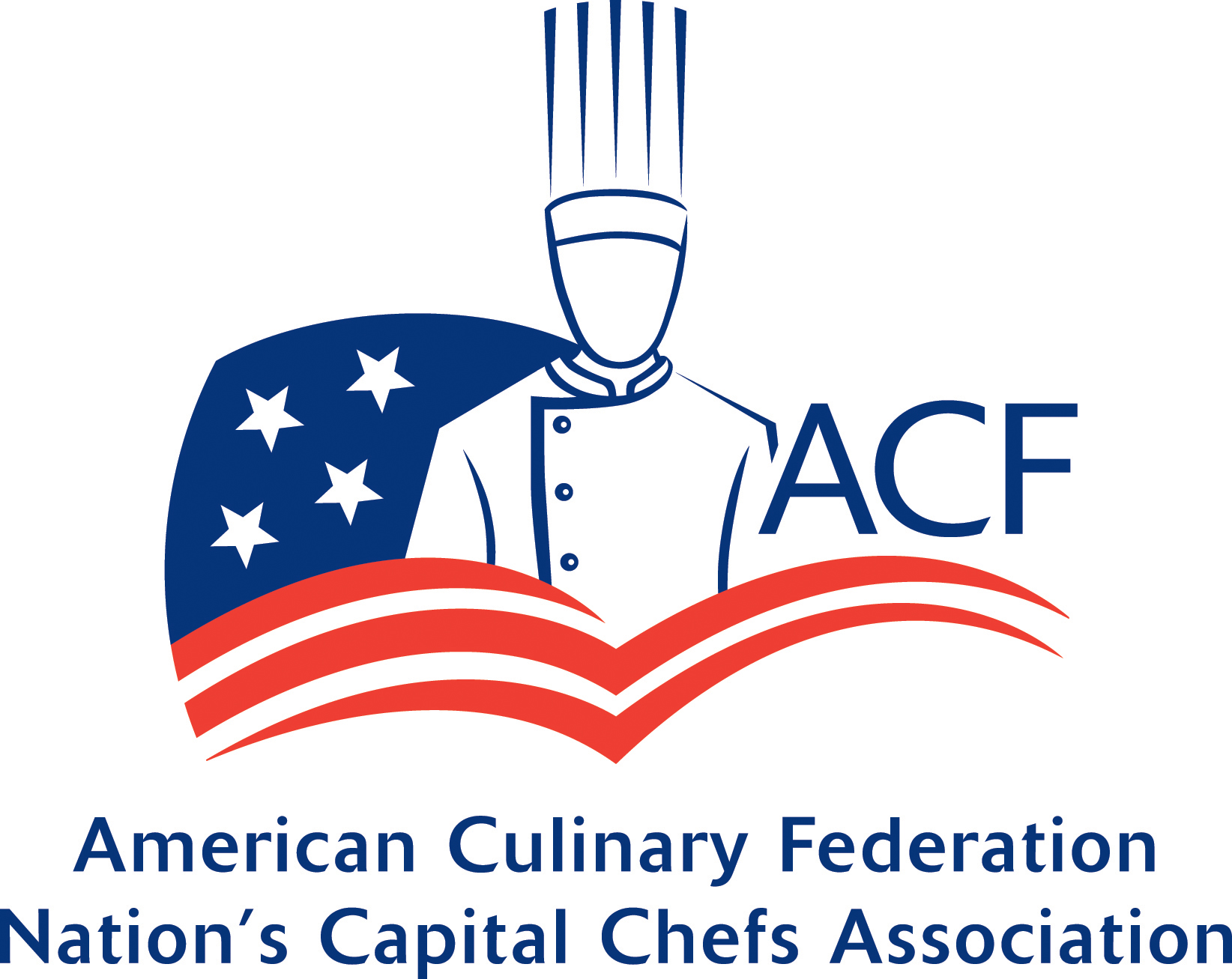 Annual Sponsorship Investment Levels:  $250, $500, $1000Sponsorship provides the Nation’s Capital Chef’s Association with the financial support to develop meaningful educational opportunities for our members and guests. Our sponsors assist in the growth of our association through support of our meetings and events, food donations and their membership. We are honored to have these sponsors as advocates for our association as well as our foodservice partners.Sponsorships can be paid via check to: 12215 Tulip Grove Drive Bowie, MD 20715Sponsorship LevelGold $1000Silver $500Bronze $250Donation receipt, tax deductable YesYesYesThank you letter and certificate YesYesYesWebsite acknowledgment with logo and link Top of the sponsor pageCenter of the sponsor pageBottom of the sponsor pageLogo and link on each marketing email sent out quarterly to over 800 chefs and culinarians nationwideYes, same as aboveYes, same as aboveYes, same as aboveMarketing email sent to all members on behalf of NCCA – Sponsor to provide content 4 per year2 per year1 per year15 minutes to present to members about your company Each quarterBiannuallyOnce a yearComplimentary Associate membership in the ACF (a $290 value)1 per yearNot applicableNot applicableFree booth space at the NCCA Annual Vendor Fair  ($50 value)YesYesNot applicable